	Новости отделения медицинской профилактики ГУЗ «ЛГП №1»Накануне   грандиозного праздника здорового образа жизни – 2  второго областного конкурса "Здравия желаем!", самый  креативный сотрудник детской газеты «Золотой Ключик»  прошел диспансеризацию в отделении медицинской профилактики ГУЗ «ЛГП№1»Заверяем! Алексей здоров,  готов  к празднику  и приглашает всех сторонников здорового образа жизни 15 ноября в 10 часов в торговый дом «Ривьера»!А Вы прошли диспансеризацию?На фото –  Алексей Фролов и сотрудники отделения медицинской профилактики ГУЗ «ЛГП№1»Герасимова Юлия, Айтач Хиязова и Татьяна Калашникова.А Вы прошли диспансеризацию?Врач по медицинской профилактике М.А.Кислова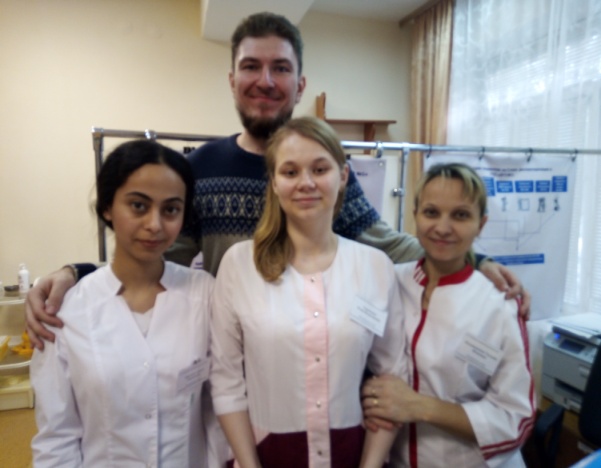 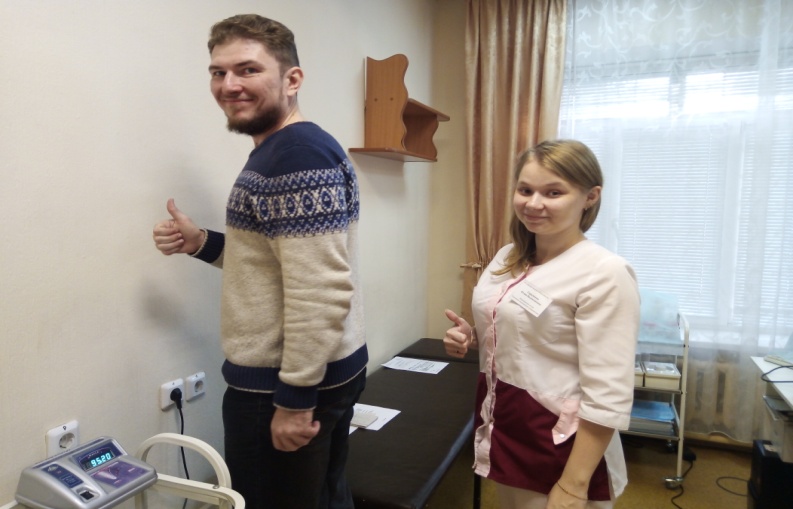 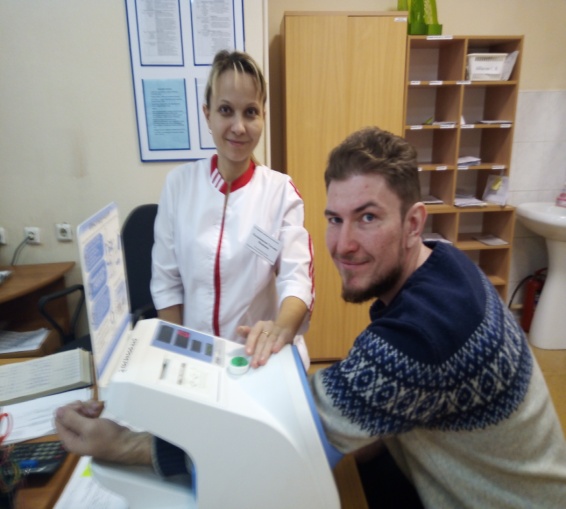 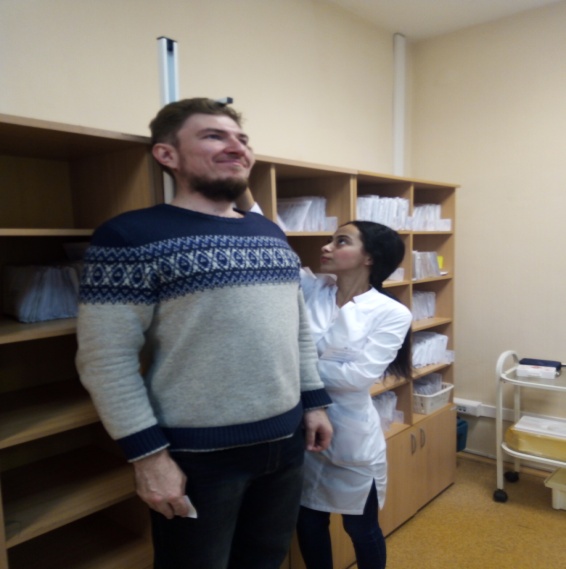 